Ⅰ. 신청개요Ⅱ. 세부 프로젝트 내용개인 혹은 단체 소개활동 계획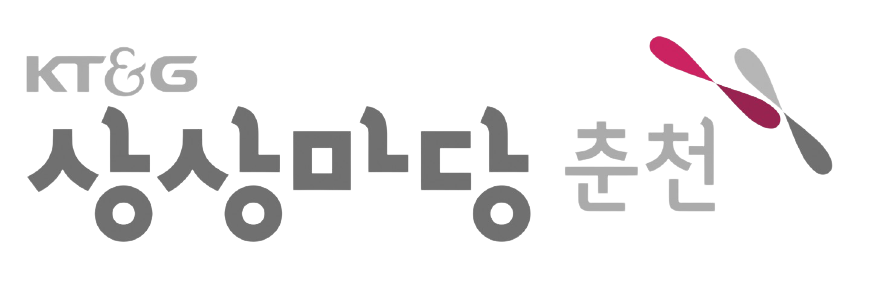 「2024 춘천해드립니다」지원신청서<작성 시 유의사항> KT&G 상상마당 춘천은 예술인(단체)이 사업에 대한 이해를 바탕으로 제출한 지원 신청 내용을 신뢰하고 인정하여 심의를 진행할 예정입니다. 다만 부정확한 정보와 제출 자료 등으로 인해서는 불이익이 발생할 수 있으니, 신청 주체인 예술인(단체) 여러분은 이를 유념하시어 공고 내용을 숙지하신 후 책임감 있게 신청해 주시기 바랍니다. - 신청서 양식을 유지하되 분량 최대 제한은 없습니다. (최소 3페이지 이상)  - 양식 중 ※(설명) 부분은 신청자의 이해를 돕고자 작성되었습니다.    신청서 제출 시 삭제 부탁드립니다.구  분내  용내  용내  용내  용내  용내  용프로젝트명※ 작품명 기재※ 작품명 기재※ 작품명 기재※ 작품명 기재※ 작품명 기재※ 작품명 기재대표자명소속단체명※ 소속단체가 있는 경우 기재※ 소속단체가 있는 경우 기재※ 소속단체가 있는 경우 기재※ 소속단체가 있는 경우 기재※ 소속단체가 있는 경우 기재※ 소속단체가 있는 경우 기재전화번호이메일프로젝트 유형□ 공연 □ 전시 □ 교육 □ 기타 (      )□ 공연 □ 전시 □ 교육 □ 기타 (      )□ 공연 □ 전시 □ 교육 □ 기타 (      )□ 공연 □ 전시 □ 교육 □ 기타 (      )□ 공연 □ 전시 □ 교육 □ 기타 (      )□ 공연 □ 전시 □ 교육 □ 기타 (      )장소□ 사운드 홀 □ 야외공연장 □ 갤러리1 □ 갤러리2□ 아카데미 □ 기타 (     )* 공간에 대한 대관 일정은 협의 후 진행 예정□ 사운드 홀 □ 야외공연장 □ 갤러리1 □ 갤러리2□ 아카데미 □ 기타 (     )* 공간에 대한 대관 일정은 협의 후 진행 예정□ 사운드 홀 □ 야외공연장 □ 갤러리1 □ 갤러리2□ 아카데미 □ 기타 (     )* 공간에 대한 대관 일정은 협의 후 진행 예정□ 사운드 홀 □ 야외공연장 □ 갤러리1 □ 갤러리2□ 아카데미 □ 기타 (     )* 공간에 대한 대관 일정은 협의 후 진행 예정□ 사운드 홀 □ 야외공연장 □ 갤러리1 □ 갤러리2□ 아카데미 □ 기타 (     )* 공간에 대한 대관 일정은 협의 후 진행 예정□ 사운드 홀 □ 야외공연장 □ 갤러리1 □ 갤러리2□ 아카데미 □ 기타 (     )* 공간에 대한 대관 일정은 협의 후 진행 예정형태횟수일수러닝타임희망일정공연·교육□ 예정    월   일 ~   월   일 (_일간)  □ 미정□ 예정    월   일 ~   월   일 (_일간)  □ 미정□ 예정    월   일 ~   월   일 (_일간)  □ 미정□ 예정    월   일 ~   월   일 (_일간)  □ 미정□ 예정    월   일 ~   월   일 (_일간)  □ 미정희망일정전시□ 6월 14일(금) - 6월 28일(금) □ 12월 6일(금) - 12월 20일(금)□ 6월 14일(금) - 6월 28일(금) □ 12월 6일(금) - 12월 20일(금)□ 6월 14일(금) - 6월 28일(금) □ 12월 6일(금) - 12월 20일(금)□ 6월 14일(금) - 6월 28일(금) □ 12월 6일(금) - 12월 20일(금)□ 6월 14일(금) - 6월 28일(금) □ 12월 6일(금) - 12월 20일(금)참가규모※ 관람객 또는 참여 인력 규모※ 관람객 또는 참여 인력 규모※ 관람객 또는 참여 인력 규모※ 관람객 또는 참여 인력 규모※ 관람객 또는 참여 인력 규모※ 관람객 또는 참여 인력 규모지원사업확정지원사업미정이 신청서에 기재된 내용과 제출 자료는 모두 사실임을 약속합니다.2024년   월    일신청자          (인)이 신청서에 기재된 내용과 제출 자료는 모두 사실임을 약속합니다.2024년   월    일신청자          (인)이 신청서에 기재된 내용과 제출 자료는 모두 사실임을 약속합니다.2024년   월    일신청자          (인)이 신청서에 기재된 내용과 제출 자료는 모두 사실임을 약속합니다.2024년   월    일신청자          (인)이 신청서에 기재된 내용과 제출 자료는 모두 사실임을 약속합니다.2024년   월    일신청자          (인)이 신청서에 기재된 내용과 제출 자료는 모두 사실임을 약속합니다.2024년   월    일신청자          (인)이 신청서에 기재된 내용과 제출 자료는 모두 사실임을 약속합니다.2024년   월    일신청자          (인)구분내용단체 소개※ 소개와 함께 홍보 커뮤니티를 함께 기재해 주세요. (인스타그램/블로그 등)주요활동 현황구분내용프로젝트내용※ 어떤 고민을 거쳐 해당 프로젝트를 기획하게 되었는지 기획 배경 등을 자유롭게 기재해 주세요.※ 프로젝트를 통해 신청 예술인(단체)에 어떤 영향을 줄 수 있을지에 대해 작성해 주세요.※ 프로젝트가 해당 분야 예술계 및 관람자에게 어떻게 확산될 수 있는지에 대해 작성해 주세요.구분내용활동세부계획-※ 실행 방법(접근 방법) 및 실행 절차(일정) 등 실행 과정 전반에 대한 활동 세부계획을 구체적으로 작성해 주세요. 선정 후 프로젝트가 변경되는 경우 선정이 취소될 수 있으니 현실적으로 작성해 주시기 바랍니다.공간구성계획※ 상상마당 춘천 공간 이용 계획을 작성해 주세요. 내용 (텍스트)과 함께 이미지, 표 등 시각적 이미지 활용을 권장합니다.개인정보 수집·이용 동의서KT&G 상상마당 춘천은 「2024 춘천해드립니다」 운영과 관련하여 아래와 같이 지원신청자의 개인정보를 수집하고자 합니다.개인정보에 관한 사항1. 개인정보의 수집․이용 목적KT&G 상상마당 춘천은 「2024 춘천해드립니다」 신청접수 관리, 심의 진행, 선정자 관리, 지원 안내 및 정보 제공 등과 관련하여 신청자의 개인정보를 수집합니다. 수집된 개인정보는 KT&G 상상마당 춘천 「2024 춘천해드립니다」 운영 관리 관련 안내/심의정보제공을 위한 목적으로만 이용되며, 목적 외 용도로 이용되지 않음을 알려드립니다.2. 수집하려는 개인정보의 항목KT&G 상상마당 춘천은 신청자의 이름, 연락처(휴대폰 번호 등), 경력사항 등에 대한 개인정보를 수집합니다.3. 개인정보의 보유 및 이용 기간지원 신청서의 개인정보를 1년간 보유합니다.4. 개인정보의 제3자 제공KT&G 상상마당 춘천은 공정한 심의 진행을 위한 정보 검증을 위하여 신청자의 개인정보를 제공할 수 있습니다. 개인정보를 제공받는 자: 심의 위원, 타지원 기관(지원 내역 확인 요청 시), 지원 신청서 내 언급된 기관개인정보의 이용 목적: 중복 신청/선정 내역 확인, 제출 서류에 대한 허위 여부 검증 등이용 또는 제공하는 개인정보의 항목: 이름, 생년, 연락처(휴대폰 번호 등), 경력사항 등의 항목 중 목적에 따라 필요 정보 일부개인정보의 보유 및 이용 기간: 제공 목적 달성 시 즉시 파기5. 동의를 거부할 권리 여부 및 동의 거부에 따른 불이익 여부개인정보보호법 제15조 2항 4호에 의거 개인정보 보유 주체는 개인정보 수집에 대한 동의를 거부할 권리가 있으며, 동의 거부 시 KT&G 상상마당 춘천은 「2024 춘천해드립니다」 공모 신청자로 심의를 진행할 수 없음을 알려드립니다.□ 위 내용을 숙지하였으며, 해당 내용에 동의합니다.2024 .    .단체명         (인)대표자명         (인)개인정보 수집·이용 동의서KT&G 상상마당 춘천은 「2024 춘천해드립니다」 운영과 관련하여 아래와 같이 지원신청자의 개인정보를 수집하고자 합니다.개인정보에 관한 사항1. 개인정보의 수집․이용 목적KT&G 상상마당 춘천은 「2024 춘천해드립니다」 신청접수 관리, 심의 진행, 선정자 관리, 지원 안내 및 정보 제공 등과 관련하여 신청자의 개인정보를 수집합니다. 수집된 개인정보는 KT&G 상상마당 춘천 「2024 춘천해드립니다」 운영 관리 관련 안내/심의정보제공을 위한 목적으로만 이용되며, 목적 외 용도로 이용되지 않음을 알려드립니다.2. 수집하려는 개인정보의 항목KT&G 상상마당 춘천은 신청자의 이름, 연락처(휴대폰 번호 등), 경력사항 등에 대한 개인정보를 수집합니다.3. 개인정보의 보유 및 이용 기간지원 신청서의 개인정보를 1년간 보유합니다.4. 개인정보의 제3자 제공KT&G 상상마당 춘천은 공정한 심의 진행을 위한 정보 검증을 위하여 신청자의 개인정보를 제공할 수 있습니다. 개인정보를 제공받는 자: 심의 위원, 타지원 기관(지원 내역 확인 요청 시), 지원 신청서 내 언급된 기관개인정보의 이용 목적: 중복 신청/선정 내역 확인, 제출 서류에 대한 허위 여부 검증 등이용 또는 제공하는 개인정보의 항목: 이름, 생년, 연락처(휴대폰 번호 등), 경력사항 등의 항목 중 목적에 따라 필요 정보 일부개인정보의 보유 및 이용 기간: 제공 목적 달성 시 즉시 파기5. 동의를 거부할 권리 여부 및 동의 거부에 따른 불이익 여부개인정보보호법 제15조 2항 4호에 의거 개인정보 보유 주체는 개인정보 수집에 대한 동의를 거부할 권리가 있으며, 동의 거부 시 KT&G 상상마당 춘천은 「2024 춘천해드립니다」 공모 신청자로 심의를 진행할 수 없음을 알려드립니다.□ 위 내용을 숙지하였으며, 해당 내용에 동의합니다.2024 .    .단체명         (인)대표자명         (인)